JUNIEPINA JUNIEPINA.357137@2freemail.com 	COMPETENCY SUMMARY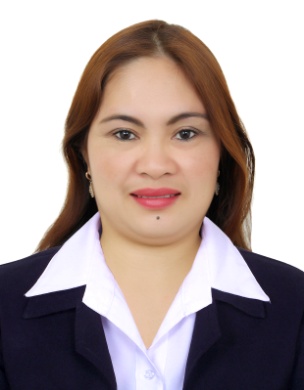 Objective:Seeking a position that will fully utilize my talents and expertise while upholding the virtue of honesty and discipline to stay abreast in the businessSkillsTeam player; eye to details and quality; Enthusiasm with strong and effective communication skills, analytical thinking, problem solving and decision making; strong ability to learn, adopt, improve new responsibilities, initiative and commitment to achieveCAREER HISTORYHostess / Waitress		June 2010 – December 2014Azadea Group LLCKosebasi RestaurantJumierah Beach Residence, Dubai UAECashier / Waitress		December 2006 – April 2010Café Havana BurjumanBurjuman, Dubai UAEHostess 			April 2004 – November 2005Barrio FiestaSM Cebu City PhilippinesHostess / Waitress		February 2003 – March 2004Chilis – American RestaurantLegaspi Village Makati City PhilippinesHostess			January – 2002 – February 2003T.G.I FridayAyala Mall Cebu PhilippinesDuties and Responsibilities	Provide a warm welcome to the customerLeaning the names of and building relationship with regular customerInitiate good working relationship with colleagues and all other departmentEnsure timely deliver of all food and beverage items to customerUnderstand menu content and keeping up to date with any menu  changeMaking a recommendation from the menu if requestedWelcoming them to the restaurant, escorting to their table and also informing them of any special offers or meals and inform them the detail of the specific server who will assistEnsuring the food service area is left clean and tidySchedules dining reservations and arranged parties and special service for dinersEnsuring that waiting customer and comfortable and calm as well as they come and goPresenting the culture of a restaurant and creating a good first impression